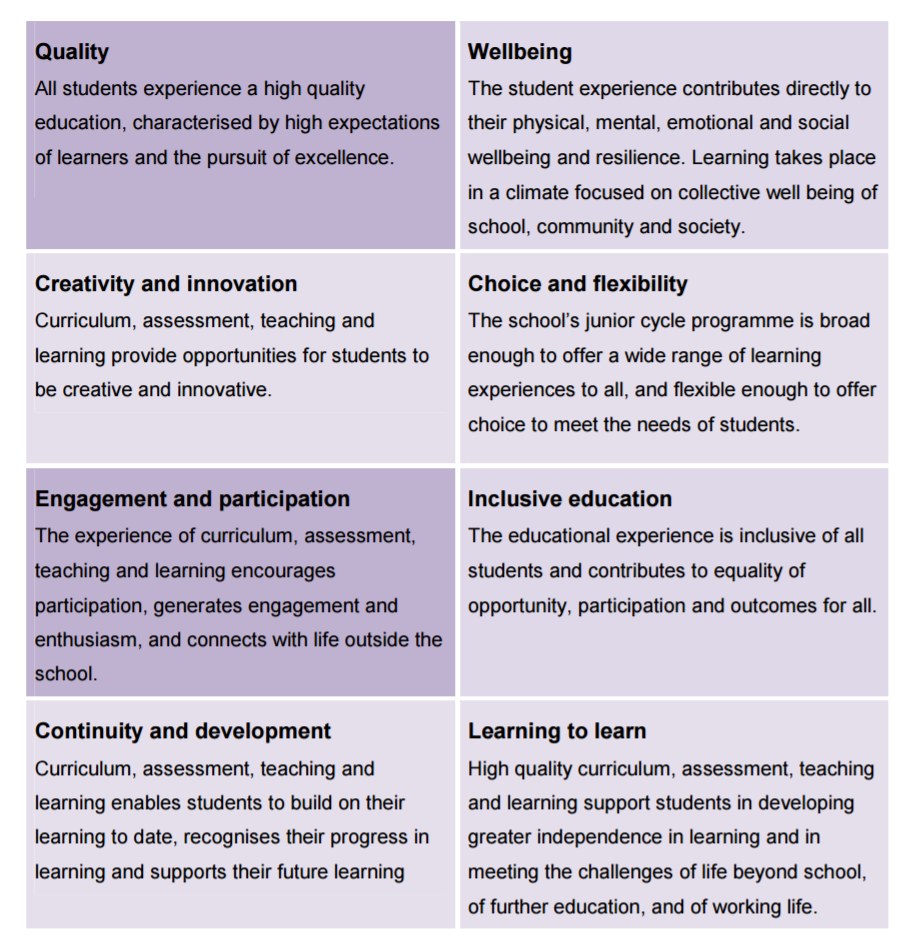 How do we implement the Principles in our school?Exercise 1: Principles of Junior CycleQualityWellbeingCreativity and innovationChoice and flexibilityEngagement and participationInclusive educationContinuity and developmentLearning to learn